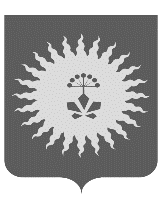 ДУМААНУЧИНСКОГО МУНИЦИПАЛЬНОГО ОКРУГАПРИМОРСКОГО КРАЯРЕШЕНИЕ 20. 08. 2020                                    с. Анучино                                       № 89-НПА      В соответствии с Федеральным законом от 06 октября 2003 года № 131-ФЗ «Об общих принципах организации местного самоуправления в Российской Федерации», Гражданского кодекса Российской Федерации, Трудового кодекса Российской Федерации, в целях организации мероприятий по реализации Закона Приморского края от 16 сентября 2019 года № 568-КЗ «Об Анучинском муниципальном округе, Дума Анучинского муниципального округа РЕШИЛА:1. Принять решение «О создании администрации Анучинского муниципального округа Приморского края». 2. Направить настоящее решение главе Анучинского муниципального района для подписания и официального опубликования в средствах массовой информации и размещения на официальном сайте администрации Анучинского муниципального округа.3. Настоящее решение вступает в силу со дня его официального опубликования.  ПредседательДумы Анучинскогомуниципального округа                                                               Г.П. Тишина ДУМААНУЧИНСКОГО МУНИЦИПАЛЬНОГО ОКРУГАПРИМОРСКОГО КРАЯРЕШЕНИЕ О создании администрации  Анучинского муниципального округа Приморского краяПринято Думой Анучинского муниципального округа      В соответствии с Федеральным законом от 06 октября 2003 года № 131-ФЗ «Об общих принципах организации местного самоуправления в Российской Федерации», Гражданского кодекса Российской Федерации, Трудового кодекса Российской Федерации, в целях организации мероприятий по реализации Закона Приморского края от 16 сентября 2019 года № 568-КЗ «Об Анучинском муниципальном округе»:1. Создать учреждение с правом юридического лица.  2. Утвердить наименование учреждения:- Полное наименование: Администрация Анучинского муниципального округа Приморского края.- Сокращенное наименование: Администрация АМО.3. Утвердить Положение «Об администрации Анучинского муниципального округа» (прилагается).4. Утвердить юридический и фактический адрес учреждения: 692300, Приморский край, Анучинский района, с.Анучино, ул.Лазо д.6.5. Уполномочить главу Анучинского муниципального округа (главу администрации Анучинского муниципального округа) Понуровского Сергея Алексеевича выступить в качестве заявителя при подаче документов в инспекцию Федеральной налоговой службы по Ленинскому району города Владивостока Приморского края и осуществить все необходимые для регистрации администрации Анучинского муниципального округа действия.6. Опубликовать настоящее решение в средствах массовой информации. 7. Настоящее решение разместить на официальном сайте администрации Анучинского муниципального района в сети-Интернет.8. Настоящее решение вступает в силу с момента опубликования.Глава Анучинского муниципального района                                                       С.А. Понуровский                                                         c. Анучиноот 20 августа 2020 года№ 89-НПАУтвержденорешением Думы Анучинского муниципального округаот  20.08.2020 № 89-НПАПоложение«Об администрации Анучинского муниципального округа Приморского края»(далее - Положение) 1. Общие положенияАдминистрация Анучинского муниципального округа Приморского края (далее –Администрация) является исполнительно-распорядительным органом местного самоуправления, наделенным в соответствии с Уставом Анучинского муниципального округа собственными полномочиями по решению вопросов местного значения и полномочиями для осуществления отдельных государственных полномочий, переданных органам местного самоуправления Анучинского муниципального округа федеральными законами и законами Приморского края и действует под непосредственным руководством главы Анучинского муниципального округа.В соответствии с Уставом Анучинского муниципального округа Администрация   входит в структуру органов местного самоуправления Анучинского муниципального округа.Администрация осуществляет свою деятельность в соответствии с   Конституцией Российской Федерации, федеральными законами и законами Приморского края, иными нормативными правовыми актами Российской Федерации и Приморского  края,  Уставом Анучинского муниципального округа, настоящим Положением, иными муниципальными правовыми актами Анучинского муниципального округа. Полное наименование: Администрация Анучинского муниципального округа Приморского края. Сокращенное наименование: Администрация АМО.1.2 .Администрация   обладает правами юридического лица в соответствии с федеральным законодательством и осуществляет свою деятельность на территории Анучинского муниципального округа. Администрация имеет статус казенного учреждения.Как юридическое лицо Администрация  имеет в оперативном управлении обособленное имущество, может от своего имени приобретать и осуществлять имущественные и личные неимущественные права, нести обязанности, быть истцом и ответчиком в суде; имеет самостоятельный баланс; может открывать счета в банковских учреждениях.Администрация  имеет печать со своим наименованием на русском языке, необходимые для осуществления своей деятельности штампы и официальные бланки.       Место нахождения Администрации: 692300, Приморский край, Анучинский  район, с. Анучино, ул. Лазо, д. 6.      Почтовый адрес: 692300, Приморский край, Анучинский  район, с. Анучино, ул. Лазо, д. 6.       Юридический адрес: 692300, Приморский край, Анучинский  район, с. Анучино, ул. Лазо, д. 6.2. Полномочия администрации Анучинского муниципального округа Приморского края2.1. К компетенции Администрации   относятся:организация решения вопросов местного значения муниципального округа в соответствии с решениями Думы Анучинского муниципального округа и постановлениями главы Анучинского муниципального округа;разработка и организация реализации концепций, планов и программ развития муниципального округа, утверждённых Думой Анучинского муниципального округа;разработка проекта бюджета Анучинского муниципального округа;исполнение бюджета Анучинского муниципального округа;5) организация решения вопросов местного значения, установленных  настоящим Уставом;  6) контроль за использованием территорий и инфраструктуры муниципального округа;7) управление муниципальной собственностью в порядке, установленном решением Думы Анучинского муниципального округа;7.1) осуществление муниципального контроля на территории Анучинского муниципального округа;8) иные полномочиями, отнесенные к компетенции исполнительно-распорядительного органа Анучинского муниципального округа федеральными законами, законами Приморского края, Уставом и решениями Думы Анучинского муниципального округа.3.Порядок организации деятельности Администрации      3.1.Администрация  находится под непосредственным руководством главы Анучинского муниципального округа – главы администрации Анучинского муниципального округа.      3.2.Структура Администрации   и положение о ней утверждаются Думой Анучинского муниципального округа по представлению главы Анучинского муниципального округа - главы администрации Анучинского муниципального округа.. В структуру Администрации входят территориальные и отраслевые (функциональные) органы Администрации.          Отраслевыми (функциональными) органами Администрации являются специально создаваемые органы по решению вопросов местного значения и осуществлению переданных федеральными законами и законами Приморского края государственных полномочий.         Территориальные и отраслевые (функциональные) органы Администрации осуществляют свою деятельность в соответствии с Положениями о территориальных и отраслевых (функциональных) органах Администрации, которые утверждаются главой Анучинского муниципального округа.      3.3. В качестве совещательных органов могут создаваться постоянные и временные комиссии, советы и иные коллегиальные органы по различным направлениям деятельности Администрации. Решения о создании таких органов, сроке их полномочий, численности, персональном составе и полномочиях принимаются главой Анучинского муниципального округа - главой администрации Анучинского муниципального округа.в виде постановлений и распоряжений.      3.4. Рассмотрение обращений граждан, а также личный прием граждан осуществляются главой Анучинского муниципального округа – главой администрации Анучинского муниципального округа и должностными лицами Администрации в соответствии с действующим законодательством.       3.5. Финансирование Администрации, её отраслевых (функциональных) и территориальных органов осуществляется в соответствии с бюджетом Анучинского муниципального округа, утверждённым Думой Анучинского муниципального округа.4. Правовые акты Администрациии должностных лиц Администрации    4.1. Глава Анучинского муниципального округа - глава администрации Анучинского муниципального округа в пределах своих полномочий, установленных федеральными законами, законами Приморского края, Уставом Анучинского муниципального округа, решениями  Думы Анучинского муниципального округа принимает правовые акты в форме постановлений и распоряжений.       4.2.Муниципальные правовые акты Администрации, затрагивающие права, свободы и обязанности человека и гражданина, подлежат обязательному опубликованию (обнародованию) в установленном порядке и вступают в силу после официального опубликования (обнародования).     4.3.Заместители главы Администрации, руководители структурных подразделений Администрации в пределах своей компетенции издают распоряжения и постановления соответственно.      Правовые акты должностных лиц Администрации вступают в силу с момента их подписания, если в самом акте не предусмотрено иное.5. Права Администрации    5.1.Запрашивать и получать от структурных подразделений Администрации, государственных органов, учреждений, организаций независимо от их организационно-правовой формы документы и информацию, необходимые для осуществления возложенных на администрацию полномочий.       5.2. Участвовать в создании и работе межведомственных, аттестационных и иных комиссий, координационных, методических, консультативных, экспертных и иных советов, рабочих групп по вопросам, отнесенным к полномочиям Администрации.      5.3. Проводить совещания, конференции, семинары по вопросам, отнесенным к полномочиям Администрации, с привлечением специалистов структурных подразделений Администраций и организаций.         5.4. Привлекать в соответствии с законодательством организации и отдельных специалистов для проведения экспертиз, совещаний, разработки методических и нормативных документов и выполнения других полномочий, возложенных на Администрацию.        5.5. Осуществлять иные права в соответствии с законодательством.6.Ответственность Администрации6.1. Администрация несет ответственность за нарушение Конституции Российской Федерации, федеральных законов, законодательства Приморского края и муниципальных правовых актов Анучинского муниципального округа2. Глава Анучинского муниципального округа - глава администрации Анучинского муниципального округа, должностные лица Администрации несут в соответствии с законодательством ответственность за принимаемые решения, неисполнение либо ненадлежащее исполнение своих должностных обязанностей, а также предусмотренную законодательством ответственность за действия или бездействие, влекущие нарушение прав и законных интересов граждан.7. Учет и отчетность Администрации      7.1.Администрация ведет бухгалтерский учет и статистическую отчетность в порядке установленном законодательством  Российской Федерации.       Администрация представляет информацию о своей деятельности органам государственной статистики, налоговым органам или лицам в соответствии с законодательством  Российской Федерации и настоящим Положением.8. Заключительные положения8.1. Администрация может быть реорганизована или ликвидирована в порядке, установленном законодательством Российской Федерации.8.2. Реорганизация, требующая увеличения бюджетных расходов на содержание Администрации, либо ведущая к изменению установленной структуры Администрации, осуществляется главой Анучинского муниципального округа - главой администрации Анучинского муниципального округа по решению Думы Анучинского муниципального округа.8.3. Ликвидация Администрации в случаях, предусмотренных федеральными и   законами Приморского края, производится главой Анучинского муниципального округа - главой администрации Анучинского муниципального округа по решению Думы Анучинского муниципального округа. 8.4.  При реорганизации документы администрации подлежат передаче ее правопреемнику, при ликвидации - в муниципальный архив.8.5. Изменения и (или) дополнения в настоящее Положение вносятся решением Думы Анучинского муниципального округа.О создании администрации Анучинского муниципального округа Приморского края